ST MARY’S CATHOLIC HIGH SCHOOL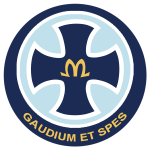 a Catholic Voluntary AcademyNewbold Road, Upper Newbold, CHESTERFIELD S41 8AGTel:  01246 201191  SCIENCE TECHNICIAN FROM 16 NOVEMBER 202032.5 hours x 52 weeks (over 5 days)Annual Salary Grade 5 SCP 4, £18,933 pro rata (£16,630 actual salary)St Mary's Catholic High School are looking for a highly motivated, competent, and enthusiastic Science Technician from September.  The successful candidate will work alongside our Senior Science Technician to support our friendly and hardworking Science Department.Applicants must have excellent organisational and communication skills with a good level of education.  You will be a team player, have a flexible approach and the ability to prioritise your workload to meet deadlines when working under pressure.  Previous experience in a school laboratory would be advantageous.TO APPLY YOU MUST COMPLETE AND RETURN THE SCHOOL’S SUPPORT STAFF APPLICATION FORM.  CVS WILL NOT BE ACCEPTED.  The Governors are pleased to receive applications from candidates who are not Catholics but who are supportive of our distinctive ethos.Application packs may be downloaded from the school’s website www.st-maryshigh.derbyshire.sch.uk or alternatively please telephone Mrs R Gilding, Headteacher’s PA on 01246 201191 (ext 2011) or e-mail rgilding@stmaryschesterfield.org.uk for further information or an application pack.  Closing date:  10.00 am on 4 November 2020Interviews to be held week commencing 9 November 2020Please note: applications will be considered as they are received and we reserve the right to close this position before the date specified above. We therefore urge candidates to submit an application as soon as possible.St Mary's Catholic High School is committed to safeguarding and promoting the welfare of children and young people and as such expects all staff and volunteers to share this commitment. The post is offered subject to enhanced disclosure